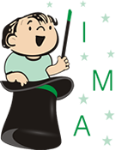 CARDÁPIO 01/06 A 02/06CARDÁPIO 05/06 A 09/06CARDÁPIO 12/06 A 16/06CARDÁPIO 19/06 A 23/06CARDÁPIO 26/06 A 30/06OBSERVAÇÕES DO CARDÁPIO: 1) O cardápio poderá sofrer alterações devido à entrega da matéria-prima pelos fornecedores, sazonalidade e aceitação das crianças. 2) O arroz integral   será servido com 50% arroz parboilizado e 50% arroz integral. 3) As  sopas para os bebês serão amassadas. 4) No dia que não houver oferta de bebida será servido água. 5) Para o berçário não haverá adição de nenhum tipo de açúcar nos sucos e chás. 6) Para os maiores, os sucos e os chás, quando houver necessidade, serão adoçados com açúcar mascavo em quantidade moderada. 7) Durante o inverno as bebidas serão servidas a temperatura ambiente ou levemente mornas. 8) As preparações serão temperadas com temperos naturais e sal marinho. 9) No dia que tiver fruta no lanche será servido de 2 a 3 opções. 10) Berçário: maçã argentina, banana branca, pera argentina. 11) As papas serão amassadas com o garfo. NUTRICIONISTA RESPONSÁVEL ELABORAÇÃO DO CARDÁPIO: Larissa C. I de Zutter. CRN10 – 2127.    REFEIÇÕESSEGUNDA-FEIRATERÇA-FEIRAQUARTA-FEIRAQUINTA-FEIRASEXTA-FEIRALANCHE DA MANHÃFrutas da época (3 variedades)Bolo de banana com cacauChá de camomilaIsento de lactose e ovoFrutas da época (3 variedades)Biscoito sem leite e ovoChá de camomilaBebêsBanana e abacate amassadosMaçã raspadinhaALMOÇOPeixe assadoArroz integral/ FeijãoBatata soutêPepino/ TomateSuco de tangerinaCarne bovina assadaArroz/ FeijãoFarofa de aveiaCenoura ralada/ Beterraba cozidaSuco de abacaxiIsento de lactose e ovoPeixe assadoArroz integral/ FeijãoBatata soutêPepino/ TomateSuco de tangerinaCarne bovina assadaArroz/ FeijãoCenoura ralada/ Beterraba cozidaSuco de abacaxiBebêsPapa de batata e abobrinha com caldo de feijãoSopa de frango com aletria e legumesLANCHE DA TARDEPão de leite com melSuco de maracujáFrutas da época (3 variedades)Isento de lactose e ovoPão caseiro com melSuco de maracujáFrutas da época (3 variedades)BebêsMamão amassadoPapa de manga e laranjaJANTARPolenta à bolonhesaArroz com frango desfiado ao molho de tomate caseiro, milho, cenoura e chuchuIsento de lactose e ovoPolenta à bolonhesaArroz com frango desfiado ao molho de tomate caseiro, milho, cenoura e chuchuBebêsPolenta com molho de carne + abóbora amassadaArroz papa com molho de frango + cenoura e chuchu amassados    REFEIÇÕESSEGUNDA-FEIRATERÇA-FEIRAQUARTA-FEIRAQUINTA-FEIRASEXTA-FEIRALANCHE DA MANHÃRosquinha de polvilhoChá de erva-doceFrutas da época (3 variedades)Torradinha de pão integral com azeite de oliva e oréganoChaFrutas da época (3 variedades)Pão caseiro com requeijãoChá caseiro de abacaxiIsento de lactose e ovoBiscoito sem leite e ovoChá de erva-doceFrutas da época (3 variedades)Pão caseiro com margarina BecelCháFrutas da época (3 variedades)Torradinha de pão caseiro com azeite de oliva e oréganoChá caseiro de abacaxiBebêsMaçã raspadinhaBanana amassada com farinha de aveiaCaqui raspadinhoPapa de abacate e bananaPapa de manga e mamãoALMOÇOOmelete de brócolisArroz integral/ FeijãoPurê de abóbora com cheiro verdeTomate Suco de laranjaBolo de carne assadoArroz/ FeijãoBrócolis ao molho brancoAlface com linhaça marromSuco de abacaxi com hortelãFrango assado com batatasArroz integral/ FeijãoRepolho refogadoCenoura raladaSuco de tangerinaBife aceboladinhoArroz integral/ FeijãoEspaguete integral ao molho de tomatePepino/ Beterraba cozidaSuco de limãoCubinhos de frango ao creme de milhoArroz/ FeijãoCouve-flor/ Tomate Suco de maracujáIsento de lactose e ovoPicadinho de carne Arroz integral/ FeijãoPurê de abóbora com cheiro verdeTomate Suco de laranjaCarne moída ensopadaArroz/ FeijãoBrócolis/ Alface com linhaça marromSuco de abacaxi com hortelãFrango assado com batatasArroz integral/ FeijãoRepolho refogadoCenoura raladaSuco de tangerinaBife aceboladinhoArroz integral/ FeijãoEspaguete de sêmola ao molho de tomatePepino/ Beterraba cozidaSuco de limãoCubinhos de frango refogadosArroz/ FeijãoCouve-flor/ Tomate Suco de maracujáBebêsCreme de abóbora ao molho de carneCanjaSopa de frango com batata salsa e legumesAletria com caldo de feijão + beterraba amassadaPapa de batata, cenoura e abobrinha + caldo de feijãoLANCHE DA TARDEFrutas da época (3 variedades)Pão caseiro com manteiga ghee e queijoSuco de laranja com cenouraFrutas da época (3 variedades)Bolo cenouraChá de hortelãFrutas da época (3 variedades)Isento de lactose e ovoFrutas da época (3 variedades)Pão caseiro com geleiaSuco de laranja com cenouraFrutas da época (3 variedades)Biscoito sem leite e ovoChá de hortelãFrutas da época (3 variedades)BebêsPapa de mangaMamão amassadoPapa amarela (mamão, manga e laranja)Pera raspadinhaBanana amassadaJANTARPurê de aipim com tempero verde + carne moída ensopada com chuchuParafuso ao molho sugoCarreteiro (Arroz + quinoa + iscas de carne + abóbora)Polenta + frango ao molho de tomate com cenouraSopa de carne com macarrão conchinha e legumesIsento de lactose e ovoPurê de aipim com tempero verde + carne moída ensopada com chuchuParafuso  de sêmola ao molho sugoCarreteiro (Arroz + quinoa + iscas de carne + abóbora)Polenta + frango ao molho de tomate com cenouraSopa de carne com legumesBebêsPurê de aipim com tempero verde e chuchu + molho de carne Aletria ao molho sugoArroz e quinoa papa + abóbora amassada + molho de carnePolenta + cenoura amassada + molho de frangoSopa de carne com macarrão conchinha e legumes    REFEIÇÕESSEGUNDA-FEIRATERÇA-FEIRAQUARTA-FEIRAQUINTA-FEIRASEXTA-FEIRALANCHE DA MANHÃCookies integrais caseirosSuco de laranjaFrutas da época (3 variedades)Bolo integral de laranjaChá de erva-cidreira FERIADOPlantãoIsento de lactose e ovoBiscoito sem leite e ovoSuco de laranjaFrutas da época (3 variedades)Pão caseiro com margarina BecelChá de erva-cidreira FERIADOPlantãoBebêsMelão raspadinhoMamão amassadoPapa amarela (mamão, manga e laranja)FERIADOPlantãoALMOÇOCarne de panelaArroz/ FeijãoPepino japonês/ Beterraba cozidaSuco de abacaxi com hortelãCarne suína assadaArroz integral/ FeijãoBatata doce cozidaChuchu com gergelim/ TomateSuco de tangerina e limãoEnroladinho de carne com legumesArroz/ FeijãoCenoura ralada/ BrócolisSuco de laranjaFERIADOPlantãoIsento de lactose e ovoCarne de panelaArroz/ FeijãoPepino japonês/ Beterraba cozidaSuco de abacaxi com hortelãCarne suína assadaArroz integral/ FeijãoBatata doce cozidaChuchu com gergelim/ TomateSuco de tangerina e limãoEnroladinho de carne com legumesArroz/ FeijãoCenoura ralada/ BrócolisSuco de laranjaFERIADOPlantãoBebêsPapa de arroz + molho de carne + beterraba amassadaPapa de batata doce e chuchu + caldo de feijãoPapa de aipim, cenoura e brócolis + molho de carneFERIADOPlantãoLANCHE DA TARDEFrutas da época (3 variedades)Biscoito salgadoCha Frutas da época (3 variedades)FERIADO               PlantãoIsento de lactose e ovoFrutas da época (3 variedades)Fruta: bananaFrutas da época (3 variedades)FERIADOPlantãoBebêsMaçã raspadinhaBanana amassada com farinha de aveiaMelão raspadinhoFERIADOPlantãoJANTARSopa de frango com aletria e legumes + pãozinho integral caseiroEspaguete à bolonhesaPolenta ao molho sugoFERIADOPlantãoIsento de lactose e ovoSopa de frango com legumes Espaguete de sêmola à bolonhesaPolenta ao molho sugoFERIADOPlantãoBebêsSopa de frango com aletria e legumes Aletria + molho de carne com abobrinha e cenouraPolenta ao molho sugoFERIADOPlantão    REFEIÇÕESSEGUNDA-FEIRATERÇA-FEIRAQUARTA-FEIRAQUINTA-FEIRASEXTA-FEIRALANCHE DA MANHÃSanduíche de biscoito salgado com manteiga gheeCha Frutas da época (3 variedades)Pão caseiro integral com requeijãoChá caseiro de abacaxiFrutas da época (3 variedades)Pão caseiro com manteiga ghee e queijoSuco de maracujá Isento de lactose e ovoBiscoito sem leite e ovoSuco integral de uva sem adição de açúcarFrutas da época (3 variedades)Pão caseiro com margarina BecelChá caseiro de abacaxiFrutas da época (3 variedades)Torradinha de pão caseiro com azeite de oliva e manjericãoSuco de maracujá BebêsPera raspadinhaMamão e banana amassadosPapa mix (banana, manga e laranja)Banana amassadaMelão raspadinhoALMOÇOOvo mexido com tempero verde e gergelimArroz/ FeijãoFarofa Repolho/ Cenoura cozidaSuco de tangerina Bife ao tomateArroz/ FeijãoEspaguete com azeite de oliva e ervasAlface com linhaça dourada/ TomateSuco de laranjaFrango ensopadoArroz/ FeijãoBeterraba cozida/ Cenoura raladaSuco de maracujáPeixe empanado na farinha de arrozArroz integral/ FeijãoCouve-flor/ Pepino japonêsSuco de abacaxiCubos de carne ensopada com cenouraArroz integral/ FeijãoVagem e cenoura em rodelasSuco de laranjaIsento de lactose e ovoPicadinho de carneArroz/ FeijãoRepolho/ Cenoura cozidaSuco de tangerina Bife ao tomateArroz/ FeijãoEspaguete de sêmola com azeite de oliva e ervasAlface com linhaça dourada/ TomateSuco de laranjaFrango ensopadoArroz/ FeijãoBeterraba cozida/ Cenoura raladaSuco de maracujáPeixe empanado na farinha de arroz (sem ovo)Arroz integral/ FeijãoCouve-flor/ Pepino japonêsSuco de abacaxiCubos de carne ensopada com cenouraArroz integral/ FeijãoVagem e cenoura em rodelasSuco de laranjaBebêsCanjaAletria com azeite de oliva + caldo de feijão + abóbora amassada Polenta + molho de frango + cenoura e beterraba amassadasPapa de batata, chuchu  e couve-flor com caldo de feijão Creme de batata doce e cenoura com molho de carneLANCHE DA TARDEFrutas da época (3 variedades)Bolo de fubáChá de hortelãFrutas da época (3 variedades)Pão caseiro integral com creme de ricotaSuco de laranja Frutas da época (3 variedades)Isento de lactose e ovoFrutas da época (3 variedades)Pão caseiro com geleiaChá de hortelãFrutas da época (3 variedades)Biscoito sem leite e ovoSuco de laranja Frutas da época (3 variedades)BebêsBanana amassadaPapa de salada de frutas (maçã, banana e mamão)Maçã raspadinhaPapa de mangaBanana e abacate amassadosJANTARPurê de aipim com molho de carne e legumesSopa de frango com batata salsa e legumesEspaguete integral à bolonhesaArroz +carne bovina desfiada + cenoura, ervilha e abobrinhaFeijoadinha (arroz + feijão com iscas de carne)Isento de lactose e ovoPurê de aipim com molho de carne e legumesSopa de frango com batata salsa e legumesEspaguete de sêmola  à bolonhesaArroz +carne bovina desfiada + cenoura, ervilha e abobrinhaFeijoadinha (arroz + feijão com iscas de carne)BebêsPurê de aipim com molho de carne e legumesSopa de frango com batata salsa e legumesAletria à bolonhesa + chuchu amassadoArroz papa  + molho de carne + cenoura, ervilha e abobrinha anassadasArroz papa + caldo de feijão com carne    REFEIÇÕESSEGUNDA-FEIRATERÇA-FEIRAQUARTA-FEIRAQUINTA-FEIRASEXTA-FEIRALANCHE DA MANHÃRosquinha de polvilhoChá de melissaFrutas da época (3 variedades)Pão caseiro integral com manteiga ghee e melSuco de laranja com beterrabaFrutas da época (3 variedades)Bolo nutritivo de fubáChá de erva-doceIsento de lactose e ovoBiscoito sem leite e ovoChá de melissaFrutas da época (3 variedades)Pão caseiro com melSuco de laranja com beterrabaFrutas da época (3 variedades)Pão caseiro com margarinaChá de erva-doceBebêsMelão raspadinhoPapa de salada de frutas (maçã, banana e mamão)Maçã raspadinhaPapa de mangaMamão amassadoALMOÇOEnsopadinho de carne moída com abobrinhaArroz integral/ FeijãoBeterraba cozida/ TomateSuco de laranjaPeito de frango aceboladinhoArroz integral/ FeijãoRepolho/ Cenoura em palitos cozidaSuco de abacaxiAlmôndegas de carne ao molho vermelhoArroz/ FeijãoPepino e tomate picadinhos com linhaça marromSuco de tangerinaFrango assadoArroz/ FeijãoLegumes quentes (cenoura, couve-flor e brócolis)Suco de laranjaMoela ao molho vermelhoArroz integral/ FeijãoTirinhas de aipimCenoura ralada/ Chuchu com tempero verdeSuco de maracujáIsento de lactose e ovoEnsopadinho de carne moída com abobrinhaArroz integral/ FeijãoBeterraba cozida/ TomateSuco de laranjaPeito de frango aceboladinhoArroz integral/ FeijãoRepolho/ Cenoura em palitos cozidaSuco de abacaxiPicadinho de carne com legumesArroz/ FeijãoPepino e tomate picadinhos com linhaça marromSuco de tangerinaFrango assadoArroz/ FeijãoLegumes quentes (cenoura, couve-flor e brócolis)Suco de laranjaMoela ao molho vermelhoArroz integral/ FeijãoTirinhas de aipimCenoura ralada/ Chuchu com tempero verdeSuco de maracujáBebêsAletria + molho de carne + beterraba e abobrinha amassadasArroz papa + caldo de feijão + cenoura amassadaPapa de batata doce e abóbora + molho de carnePapa de legumes (cenoura, couve-flor e brócolis) + batata + caldo de feijãoPapa de aipim, chuchu e cenoura + molho de frangoLANCHE DA TARDEFrutas da época (3 variedades)Pão caseiro com requeijãoSuco de tangerinaBanana em rodelas com farinha de aveiaLeite Sanduíche de biscoito integral salgado com creme de ricotaSuco de abacaxi com hortelãFrutas da época (3 variedades)Isento de lactose e ovoFrutas da época (3 variedades)Pão caseiro com margarinaSuco de tangerinaBanana em rodelas com farinha de aveiaBiscoito sem leite e ovoSuco de abacaxi com hortelãFrutas da época (3 variedades)BebêsPera raspadinhaMamão e banana amassadosPapa mix (banana, manga e laranja)Caqui raspadinhoBanana amassadaJANTARPolenta + molho de frango com brócolisSopa de carne com macarrão de letrinhas e legumesArroz + frango desfiado + cenoura raladaMacarrão caseiro à bolonhesaPurê de batata e abóbora + molho de carne moídaIsento de lactose e ovoPolenta + molho de frango com brócolisSopa de carne com  legumesArroz + frango desfiado + cenoura raladaMacarrão de sêmola à bolonhesaPurê de batata e abóbora (sem leite) + molho de carne moídaBebêsPolenta + molho de frango com brócolisSopa de carne com macarrão de letrinhas e legumesArroz papa+ molho de frango desfiado + cenoura amassadaAletria à bolonhesa + abobrinha amassadaPurê de batata e abóbora + molho de carne moída